NAME_______________________________________________Unit 1 D-Macro invertebrates-Envirothon-Mrs. WeimerBenthic MacroinvertebratesBenthic means: ____________________________________________ (stream, river, pond)Macro- _______________________Invertebrate- ______________________________Macroinvertebrate- large water dwelling invertebrate able to be seen without a microscopeWhat are Macroinvertebrates?Organisms that have no backboneVisible without a microscopeFound in Fresh Water StreamsEats leaves & algae in streamSource of Energy for __________________________Life CyclesIncomplete metamorphosis (3 stages)_____________________________________________________Include mayflies, stoneflies, dragonflies, damselflies, true bugsComplete metamorphosis (4 stages)_____________________________________________________Include flies, beetles, caddisflies, dobsonfliesFunctional Feeding GroupsBased on their feeding methods and adaptationsThey are an important part of the food webThey are a primary link between the base of the food chain and the larger animals such as fishShreddersThe first group of macroinvertebrates to break down the _______________ (leaves that have started to decompose).Includes craneflies, some caddisflies, stoneflies, sowbugs, and scuds.They break the detritus down into fine particles.CollectorsDrifting downstream the fine particles become food for the collectors.They use various methods of either __________________ or gathering of fine particles. Filterers use fan-like filaments near the mouth to capture food particles.Includes some mayflies, midges, and net-spinning caddisflies.Grazers (also called Scrapers)Feed on the __________________that grow on the surface of rocks.Includes some caddisflies, the water penny (a beetle), and certain midges and mayflies.PredatorsThe shredders, collectors, and grazers are a food source for the predators.Includes _______________________________________Predators have large powerful mouth parts for grasping prey.Indicator SpeciesIndicator Species means…They tell scientists when there is a problem in nature- specifically the stream environmentThe problem being ________________________Why are Macroinvertebrates Important?Source of ______________________ for larger animalsBrook Trout or other fish eats them…Then fish are eaten by birds, raccoons, humansHelps with the _____________________________Where do Macroinvertebrates live?Bottom of a StreamAttached to rocksAttached to plantsIn fast moving water, need oxygenhttp://www.epa.gov/owow/nps/kids/masterbugtheater.htmlWhy are Macroinvertebrates Important?They are _____________________________ of the stream’s overall healthThese animals are different sizes, shapes, and have different adaptations that make it easy for scientists to learn if a stream is healthyWhy do they need clean water?To survive the macroinvertebrates that show that the water is clean need…Lots of _____________________ to survivePoor oxygen, they die and provide no food for the Trout, kingfishers, Salmon, etc.Those macroinvertebrates that need poor dirty water to survive- tell scientists that the water is polluted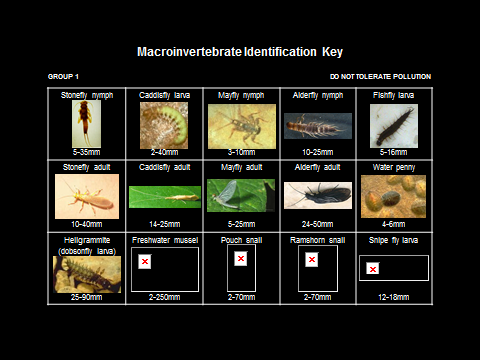 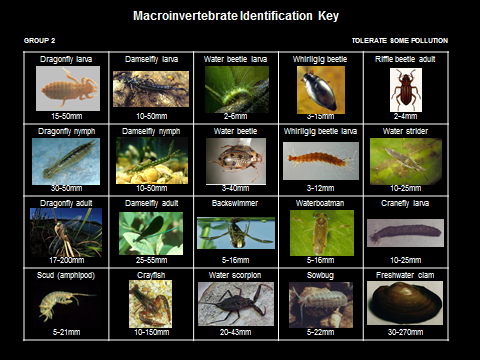 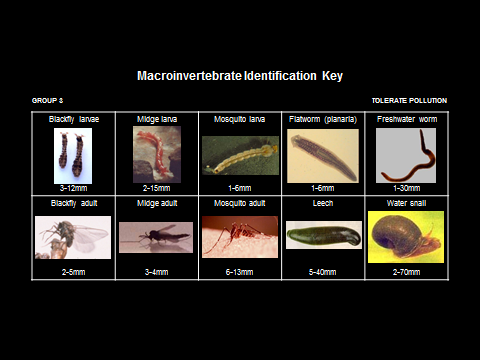 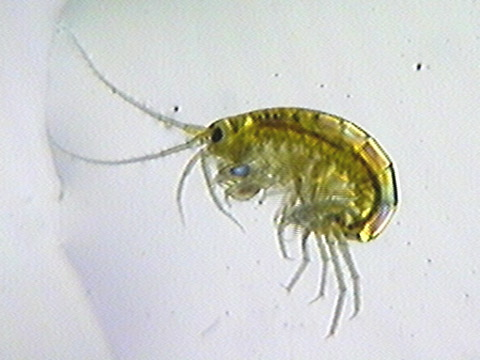 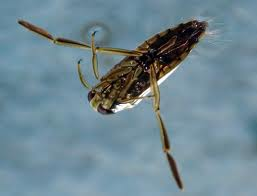 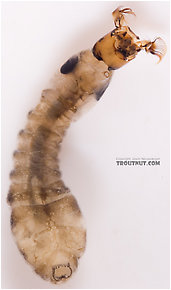 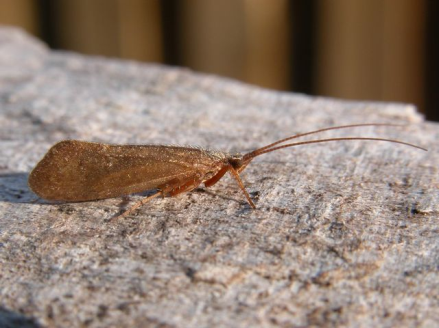 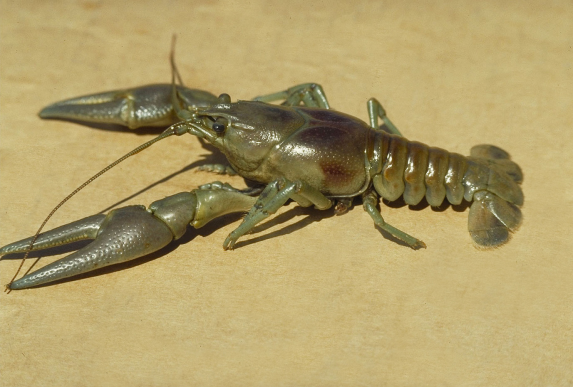 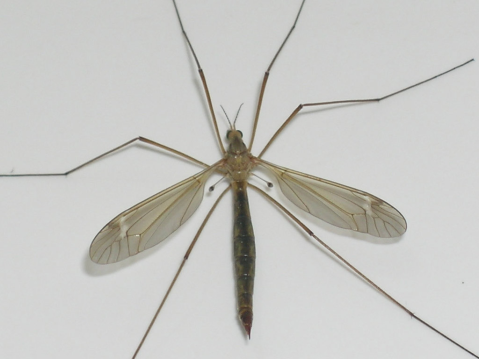 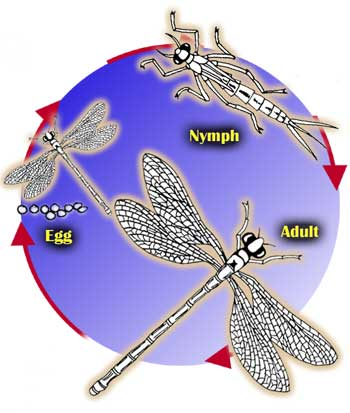 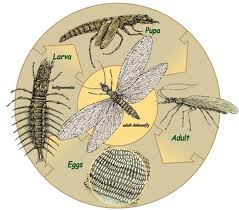 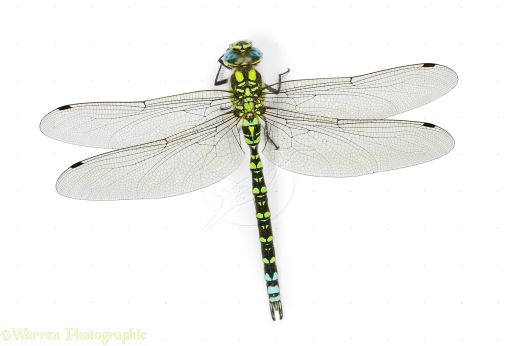 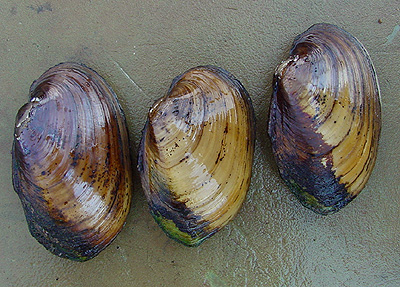 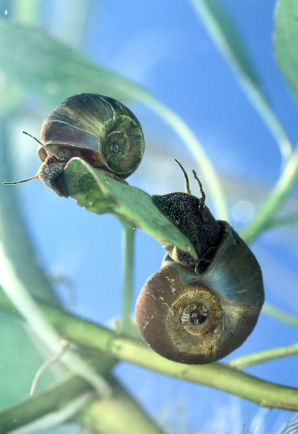 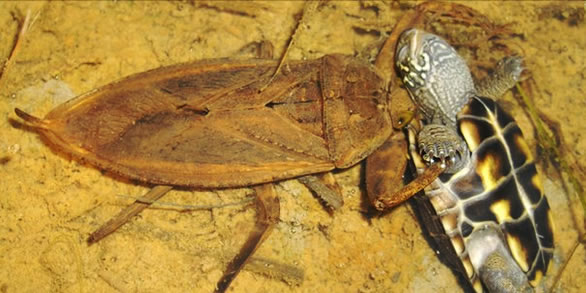 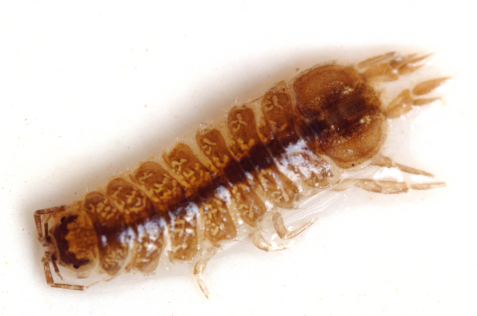 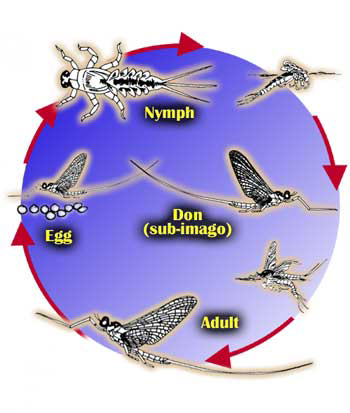 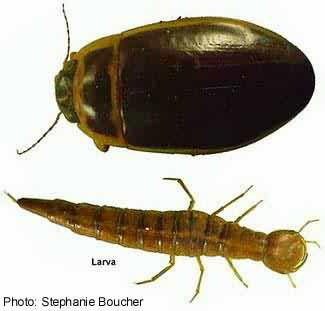 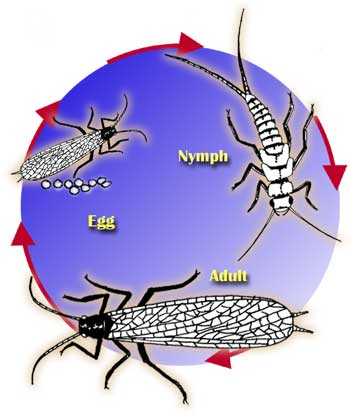 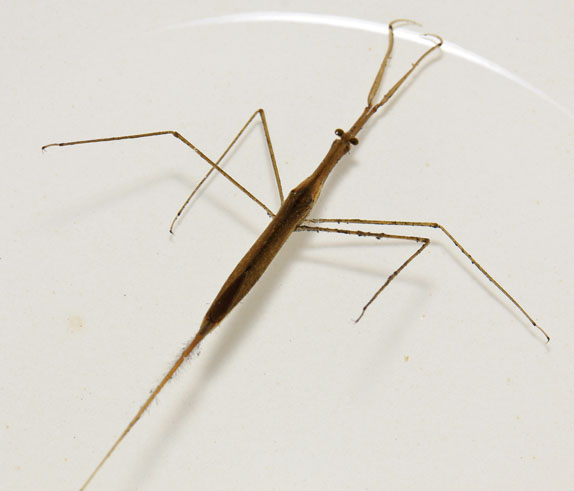 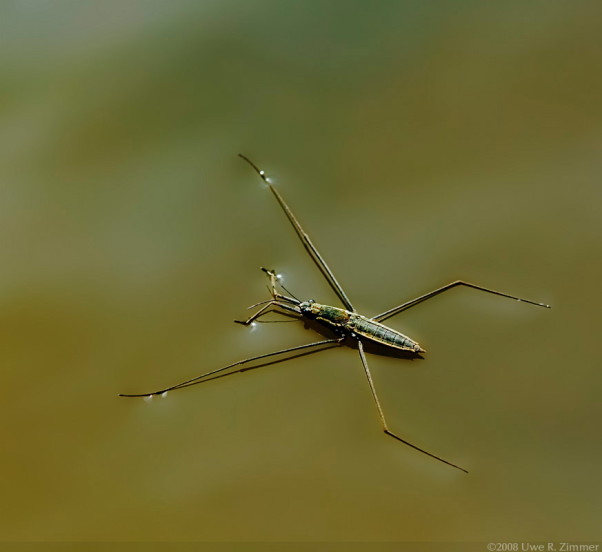 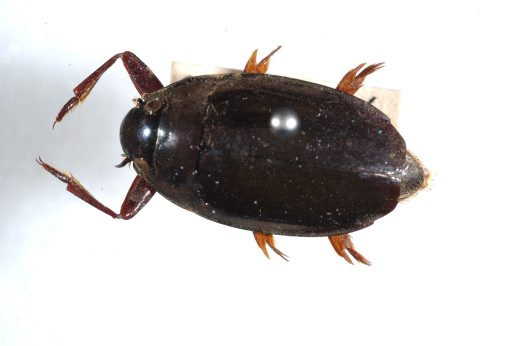 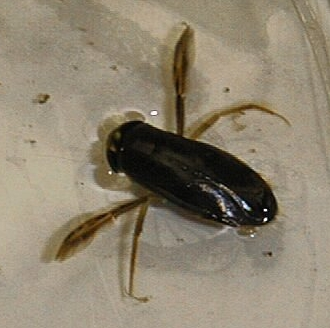 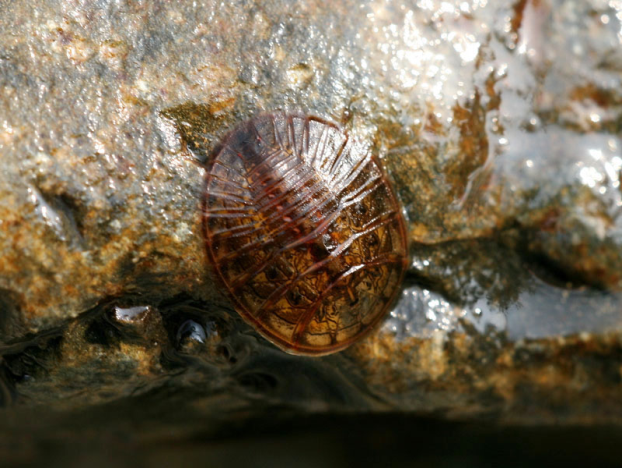 